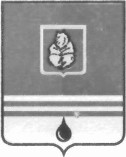 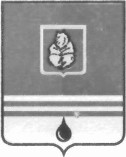 ПОСТАНОВЛЕНИЕ АДМИНИСТРАЦИИ  ГОРОДА  КОГАЛЫМА Ханты-Мансийского автономного округа - Югры 	От   «14»  	апреля 	 2016 г. 	 № 1048 Об утверждении положения о платных услугах (работах), предоставляемых (выполняемых) муниципальными предприятиями и учреждениями на территории города Когалыма В соответствии со статьёй 17 Федерального закона от 06.10.2003         №131-ФЗ «Об общих принципах организации местного самоуправления в Российской Федерации», Уставом города Когалыма, решением Думы города Когалыма от 26.09.2013 №320-ГД «Об утверждении Порядка установления тарифов 	на 	услуги 	(работы), 	предоставляемые 	(выполняемые) муниципальными предприятиями и учреждениями в городе Когалыме»: Утвердить Положение о платных услугах (работах), предоставляемых (выполняемых) муниципальными предприятиями и учреждениями на территории города Когалыма согласно приложению к настоящему постановлению. Муниципальным предприятиям и учреждениям, самостоятельно устанавливающим не подлежащие регулированию тарифы на платные услуги (работы), в течение пяти дней с момента их установления представлять в управление экономики Администрации города Когалыма копии прейскурантов для сведения. Управлению экономики Администрации города Когалыма (Е.Г.Загорская) направить в юридическое управление Администрации города Когалыма текст постановления и приложение к нему, его реквизиты, сведения об источнике официального опубликования в порядке и сроки, предусмотренные распоряжением Администрации города Когалыма         от 19.06.2013 №149-р «О мерах по формированию регистра муниципальных нормативных правовых актов Ханты-Мансийского автономного         округа - Югры» для дальнейшего направления в Управление государственной регистрации нормативных правовых актов Аппарата Губернатора         Ханты-Мансийского автономного округа - Югры. Опубликовать настоящее постановление и приложение к нему в газете «Когалымский вестник» и разместить на официальном сайте Администрации города Когалыма в информационно-телекоммуникационной сети «Интернет» (www.admkogalym.ru). Контроль за выполнением постановления возложить на заместителя главы города Когалыма Т.И.Черных. 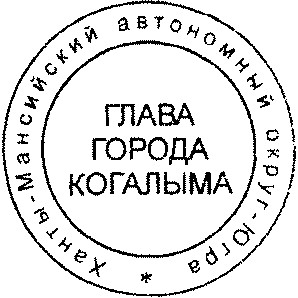 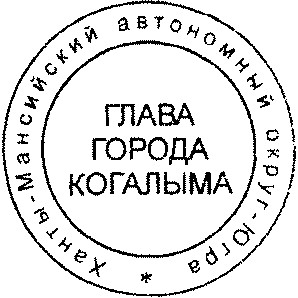 Глава города Когалыма   	Н.Н.Пальчиков Согласовано: зам. главы города Когалыма  	 	Т.И.Черных начальник ЮУ    А.В.Косолапов  начальник УЭ     Е.Г.Загорская начальник ОО ЮУ 	 	 	 	Д.А.Дидур Подготовлено: спец. эксперт отдела цен УЭ  	 	В.В.Бражникова Разослать: УЭ, КФ, ЮУ, УпоИР, ОКОС, газета «Когалымский вестник», прокуратура, Сабуров. Приложение к постановлению Администрации города Когалыма от 14.04.2016 №1048 ПОЛОЖЕНИЕ О ПЛАТНЫХ УСЛУГАХ (РАБОТАХ), ПРЕДОСТАВЛЯЕМЫХ (ВЫПОЛНЯЕМЫХ) МУНИЦИПАЛЬНЫМИ ПРЕДПРИЯТИЯМИ И УЧРЕЖДЕНИЯМИ НА ТЕРРИТОРИИ ГОРОДА КОГАЛЫМА Общие положения Положение о платных услугах (работах), предоставляемых (выполняемых) муниципальными предприятиями и учреждениями на территории города Когалыма (далее - Положение) разработано в соответствии с Федеральным законом от 06.10.2003 №131-ФЗ «Об общих принципах организации местного самоуправления в Российской Федерации», Уставом города Когалыма, решением Думы города Когалыма от 26.09.2013 №320-ГД «Об утверждении Порядка установления тарифов на услуги (работы), предоставляемые (выполняемые) муниципальными предприятиями и учреждениями в городе Когалыме». Действие настоящего Положения распространяется на муниципальные предприятия и учреждения (далее - субъект ценообразования), предоставляющие на территории города Когалыма платные услуги (работы), за исключением муниципальных предприятий и учреждений, в отношении деятельности которых действующим законодательством Российской Федерации установлен иной порядок. Оказание платных услуг (работ) Оказание потребителям платных услуг (работ), тарифы на которые регулируются Администрацией города Когалыма, производится субъектом ценообразования при следующих условиях: Наличие правовой основы на оказание платных услуг (работ), соответствующей целям и видам деятельности субъекта ценообразования, предусмотренным в его учредительных документах, или специального разрешения на отдельные виды деятельности, перечень которых определяется действующим законодательством Российской Федерации. Наличие введенных в действие в установленном порядке тарифов на платные услуги (работы), предоставляемые (выполняемые) субъектами ценообразования. Обеспечение потребителей необходимой и достоверной информацией в соответствии с действующим законодательством в сфере защиты прав потребителей. Ведение раздельного учёта объемов услуг (работ) в натуральном и стоимостном выражении, доходов и расходов по производству и реализации услуг (работ) в отношении регулируемой и иной деятельности. 	 	3 Оказание платных услуг (работ) субъектами ценообразования осуществляется наряду с бесплатными и не должно подменять их, если иное не предусмотрено действующим законодательством Российской Федерации. Использование бюджетных средств на покрытие затрат, связанных с оказанием платных услуг (работ), не допускается. Формирование тарифов на платные услуги (работы) Тарифы 	на 	платные 	услуги 	(работы) 	формируются 	субъектом ценообразования в порядке, предусмотренном нормативными правовыми актами 	Российской 	Федерации, 	Ханты-Мансийского 	автономного                округа – Югры и муниципальными правовыми актами города Когалыма. Рассмотрение документов для установления тарифов на платные услуги (работы) Изменение действующих тарифов осуществляется не чаще одного раза в год.         Для обоснования размера тарифов на платные услуги (работы) субъектами ценообразования предоставляются следующие расчётные материалы и документы: реестр представленных документов; письменное заявление об установлении тарифов на услуги (работы), предоставляемые (выполняемые) субъектом ценообразования  на имя главы города Когалыма;  пояснительная записка с указанием причин установления новых или изменения уровня действующих тарифов; проект прейскуранта тарифов на платные услуги (работы); копия устава субъекта ценообразования;  копия лицензии с приложениями на вид деятельности, если соответствующий вид деятельности подлежит лицензированию; копии приказа и положения об учётной политике; копия штатного расписания, расчёт нормативной численности, расчет фонда оплаты труда; положение об оплате труда, положение о текущем премировании, разовых выплатах стимулирующего характера (локальные правовые акты, регулирующие размер выплат); положение о порядке и условиях предоставления платных услуг (работ); сведения о применяемой системе налогообложения при оказании платных услуг (работ), а также копия уведомления об использовании права на освобождение от исполнения обязанностей налогоплательщика по уплате налога на добавленную стоимость (при его наличии у субъекта ценообразования); копия уведомления о размере страховых взносов на обязательное страхование от несчастных случаев; плановые калькуляции представленных на рассмотрение тарифов на услуги (работы) на предстоящий период регулирования с расшифровками по 4 	 всем статьям затрат и документы, подтверждающие нормы расхода и стоимость сырья, материалов, запасных частей, услуг, учитываемых при формировании тарифов (копии платежных документов, договоров); нормативную документацию, утвержденную в установленном порядке, подтверждающую трудоемкость, нормы времени на выполнение услуг;  сравнительный анализ плановых калькуляций действующих тарифов с проектными калькуляциями; основные финансовые и технико-экономические показатели деятельности субъекта ценообразования за предшествующий и отчётный периоды согласно формам статистической и бухгалтерской отчетности (о финансовых результатах, о затратах производственной деятельности, сметы доходов и расходов, отчёт об исполнении и т.п.); копия плана финансово-хозяйственной деятельности субъекта ценообразования; расчет и обоснование учитываемой при формировании тарифов плановой прибыли, необходимой для финансирования расходов, не включаемых в состав себестоимости услуг. В ходе проведения экономической экспертизы тарифов на платные услуги (работы) у субъектов ценообразования могут быть запрошены дополнительные документы, необходимые для подтверждения экономической обоснованности расходов, включаемых в состав тарифов, учитывая отраслевые особенности субъекта ценообразования. Все предоставляемые материалы и документы должны быть подписаны должностными лицами субъекта ценообразования. Специалисты отдела цен управления экономики Администрации города Когалыма:  В течение десяти рабочих дней, со дня представления материалов и документов, указанных в пункте 4.2 Положения, осуществляют проверку с целью определения наличия оснований для проведения экономической экспертизы тарифов на платные услуги (работы) субъекта ценообразования. В случае предоставления неполного комплекта обосновывающих материалов направляют запрос субъекту ценообразования о предоставлении недостающих материалов с указанием их перечня, а субъект ценообразования представляет их в течение десяти рабочих дней со дня получения письменного запроса. Возвращают поступивший пакет документов субъекту ценообразования с письменным уведомлением об отказе в установлении тарифов на платные услуги (работы) в случае: отсутствия юридических оснований для предоставления платной услуги (работы); предоставления документов и сведений в неполном объёме для проведения экономической экспертизы тарифов на платные услуги (работы); искажения или несоответствия сведений, указанных в представленных документах; нарушения установленных сроков предоставления недостающих материалов или предоставления недостоверной информации для проведения экономической экспертизы тарифов на платные услуги (работы).  	 	5 4.5.4. При наличии оснований для изменения (введения) тарифов на платные услуги (работы) в течение 70 рабочих дней со дня получения полного пакета документов, указанного в пункте 4.2 Положения: Направляют запрос в комитет по управлению муниципальным имуществом Администрации города Когалыма о предоставлении выписки из реестра муниципальной собственности города Когалыма на муниципальное имущество, закреплённое на праве хозяйственного ведения или оперативного управления за субъектом ценообразования. Проводят экономическую экспертизу тарифов, осуществляют разработку проекта постановления Администрации города Когалыма об установлении тарифов на услуги (работы) субъекта ценообразования.  ____________________ 6 	 